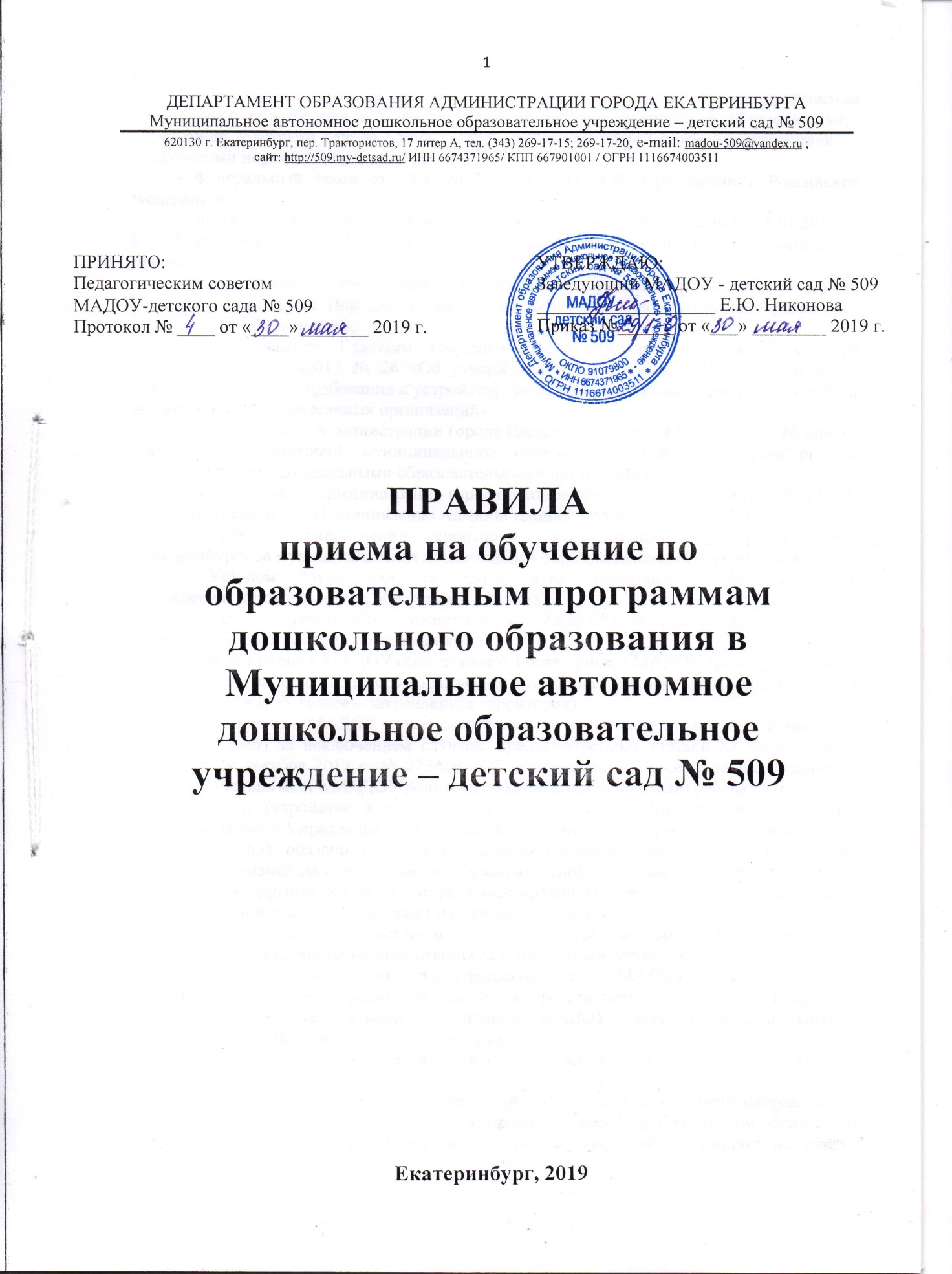 1. Настоящие «Правила приема на обучение по образовательным программам дошкольного образования в муниципальное автономное дошкольное образовательное учреждение - детский сад № 509» (далее – Правила) разработаны в соответствии со следующими нормативными документами:- Федеральный закон от 29.12.2012 № 273-ФЗ «Об образовании в Российской Федерации»  - Приказ Министерства образования и науки Российской Федерации от 13.01.2014 № 8 «Об утверждении примерной формы договора об образовании по образовательным программам дошкольного образования»;- Приказ Министерства образования и науки Российской Федерации от 08.04.2014 № 293 «Об утверждении Порядка приема на обучение по образовательным программам дошкольного образования»;- Постановление Главного государственного санитарного врача Российской Федерации от 15.05.2013 № 26 «Об утверждении СанПиН 2.4.1.3049-13 «Санитарно-эпидемиологические требования к устройству, содержанию и организации режима работы дошкольных образовательных организаций»;- Постановление Администрации города Екатеринбурга от 18.03.2015 года № 689 «О закреплении территорий муниципального образования «город Екатеринбург» за муниципальными дошкольными образовательными организациями»;- Постановление Администрации города Екатеринбурга от 23.01.2018 года № 123 «О внесении изменений в Постановление Администрации города Екатеринбурга от 18.03.2015 года № 689 «О закреплении территорий муниципального образования «город Екатеринбург» за муниципальными дошкольными образовательными организациями»;– Уставом Муниципального автономного дошкольного образовательного учреждения- детского сада № 509 (далее – МАДОУ).Правила приема обеспечивают прием в МАДОУ всех граждан, имеющих право на получение дошкольного образования.Правила приема в МАДОУ обеспечивают также прием в МАДОУ граждан, имеющих право на получение дошкольного образования и проживающих на территории, за которой закреплено МАДОУ (далее – закрепленная территория).В приеме в МАДОУ может быть отказано только по причине отсутствия в ней свободных мест, за исключением случаев, предусмотренных статьей 88 Федерального закона от 29 декабря 2012 г. № 273-ФЗ «Об образовании в Российской Федерации». В случае отсутствия мест в МАДОУ родители (законные представители) ребенка для решения вопроса о его устройстве в другую общеобразовательную организацию обращаются непосредственно в Управление образования Чкаловского района города Екатеринбурга.МАДОУ обязано ознакомить родителей (законных представителей) со своими Уставом, лицензией на осуществление образовательной деятельности, с образовательной программой и другими документами, регламентирующими организацию и осуществление образовательной деятельности, права и обязанности воспитанников.МАДОУ размещает Постановление Администрации города Екатеринбурга о закреплении образовательных организаций за конкретными территориями муниципального района на информационном стенде и на официальном сайте МАДОУ в сети Интернет. Факт ознакомления родителей (законных представителей) ребенка с указанными документами фиксируется в заявлении о приеме в МАДОУ и заверяется личной подписью родителей (законных представителей) ребенка.Прием в МАДОУ осуществляется в течение всего календарного года при наличии свободных мест.Документы о приеме подаются в МАДОУ, в которое получено направление в рамках реализации муниципальной услуги, предоставляемой Департаментом образования Администрации города Екатеринбурга, по приему заявлений, постановке на учет и зачислению детей в образовательные организации, реализующие основную образовательную программу дошкольного образования (детские сады).Прием в МАДОУ осуществляется по личному заявлению родителя (законного представителя) ребенка (Приложение № 1) при предъявлении оригинала документа, удостоверяющего личность родителя (законного представителя), либо оригинала документа, удостоверяющего личность иностранного гражданина и лица без гражданства в Российской Федерации в соответствии со статьей 10 Федерального закона от 25.07.2002 г. № 115-ФЗ «О правовом положении иностранных граждан в Российской Федерации».МАДОУ может осуществить прием указанного заявления в форме электронного документа с использованием информационно – телекоммуникационных сетей общего пользования.В заявлении родителями (законными представителями) ребенка указываются следующие сведения:фамилия, имя, отчество (последнее - при наличии) ребенка;дата и место рождения ребенка;фамилия, имя, отчество (последнее - при наличии) родителей (законных представителей) ребенка;адрес места жительства ребенка, его родителей (законных представителей);контактные телефоны родителей (законных представителей) ребенка;сведения о выборе языка образования, родного языка из числа языков народов Российской федерации, в том числе русского языка как родного.Примерная форма заявления размещается МАДОУ на информационном стенде и на официальном сайте в сети Интернет.Прием детей, впервые поступающих в МАДОУ, осуществляется на основании медицинского заключения.Для приема в МАДОУ:а) родители (законные представители) детей, проживающих на закрепленной территории, для зачисления ребенка в МАДОУ дополнительно предъявляют оригинал свидетельства о рождении ребенка или документ, подтверждающий родство заявителя (или законность представления прав ребенка), свидетельство о регистрации ребенка по месту жительства или по месту пребывания на закрепленной территории или документ, содержащий сведения о регистрации ребенка по месту жительства или по месту пребывания;б) родители (законные представители) детей, не проживающие на закрепленной территории, дополнительно предъявляют свидетельство о рождении ребенка.Родители (законные представители) детей, являющихся иностранными гражданами или лицами без гражданства, дополнительно предъявляют документ, подтверждающий родство заявителя (или законность представления прав ребенка), и документ, подтверждающий право заявителя на пребывание в Российской Федерации.Иностранные граждане и лица без гражданства все документы представляют на русском языке или вместе с заверенным в установленном порядке переводом на русский язык. Копии предъявляемых при приеме документов хранятся в МАДОУ на время обучения ребенка.Дети с ограниченными возможностями здоровья принимаются на обучение по адаптированной образовательной программе дошкольного образования только с согласия родителей (законных представителей) и на основании рекомендаций психолого-медико-педагогической комиссии (приложение № 3).Требование представления иных документов для приема в МАДОУ в части, не урегулированной законодательством об образовании, не допускается.Факт ознакомления родителей (законных представителей) ребенка, в том числе через информационные системы общего пользования, с лицензией на осуществление образовательной деятельности, Уставом МАДОУ фиксируется в заявлении о приеме и заверяется личной подписью родителей (законных представителей) ребенка. Подписью родителей (законных представителей) ребенка фиксируется также согласие на обработку их персональных данных и персональных данных ребенка в порядке, установленном законодательством Российской Федерации (Приложение № 2).Родители (законные представители) ребенка могут направить заявление о приеме в МАДОУ почтовым сообщением с уведомлением о вручении посредством официального сайта учредителя МАДОУ в информационно – телекоммуникационной сети «Интернет», федеральный государственной информационной системы «Единый портал государственных и муниципальных услуг» в порядке предоставления муниципальной услуги в соответствии с пунктом 6 настоящих Правил. Оригинал паспорта или иного документа, удостоверяющего личность родителей (законных представителей), и другие документы в соответствии с пунктом 7 настоящих Правил предъявляются заведующему МАДОУ или уполномоченному им должностному лицу в сроки, определяемые Учредителем МАДОУ, до начала посещения ребенком МАДОУ.Заявление о приеме в МАДОУ и прилагаемые к нему документы, представленные родителями (законными представителями) детей, регистрируются заведующим МАДОУ или уполномоченным им должностным лицом, ответственным за прием документов в «Книге регистрации заявлений родителей (законных представителей) о приеме в МАДОУ – детский сад № 509». После регистрации заявления родителям (законным представителям) детей выдается расписка в получении документов (Приложение № 4), содержащая информацию о регистрационном номере заявления о приеме ребенка в МАДОУ, перечне предоставленных документов. Расписка заверяется подписью должностного лица и печатью МАДОУ.Дети, родители (законные представители) которых не представили необходимые для приема документы в соответствии с пунктом 7 настоящих Правил, остаются на учете детей, нуждающихся в предоставлении места в МАДОУ. Место в МАДОУ ребенку предоставляется при освобождении мест в соответствующей возрастной группе в течение года.После приема документов, указанных в пункте 7 настоящих Правил, МАДОУ заключает договор об образовании по образовательным программам дошкольного образования (далее – договор) с родителями (законными представителями) ребенка (Приложение № 5).После приема документов, указанных в пункте 7 настоящих Правил, МАДОУ заключает договор об образовании по образовательным программам дошкольного образования (далее - договор) с родителями (законными представителями) ребенка.Заведующий МАДОУ издает распорядительный акт о зачислении ребенка в МАДОУ – детский сад № 509 (далее - распорядительный акт) в течение трех рабочих дней после заключения договора. Распорядительный акт в трехдневный срок после издания размещается на информационном стенде образовательной организации. На официальном сайте образовательной организации в сети Интернет размещаются реквизиты распорядительного акта, наименование возрастной группы, число детей, зачисленных в указанную возрастную группу. После издания распорядительного акта ребенок снимается с учета детей, нуждающихся в предоставлении места в образовательной организации, в порядке предоставления государственной и муниципальной услуги в соответствии с пунктом 6 настоящих Правил.При приеме в МАДОУ родители (законные представители) могут воспользоваться правом на получение дошкольного образования на родном языке из числа языков народов Российской Федерации, а также правом на изучение родного языка (Приложение № 6).На каждого ребенка, зачисленного в МАДОУ, заводится личное дело, в котором хранятся все сданные документы.Изменения и дополнения в данные Правила вносятся на основании изменения действующих законодательных актов. Срок действия данных Правил не ограничен. Приложение № 1Рег. № ________                                                    Заведующему МАДОУ - детский сад № 509от ____________                                                    _____________________________________от ___________________________________(фамилия, имя, отчество заявителя)_____________________________________(документ, удостоверяющий личность) _____________________________________(серия, номер, когда, кем выдан)____________________________________,проживающей (его) по адресу: _________________________________________________________________________,контактные телефоны: ____________________________________З А Я В Л Е Н И ЕПрошу зачислить моего ребёнка____________________________________________                                                                                   (фамилия, имя, отчество ребёнка, дата и место рождения)____________________________________________________________________________________________,проживающего по адресу:_______________________________________________________в МАДОУ- детский сад № 509 расположенного по адресу: 620130 г. Екатеринбург, пер. Трактористов, 17 литер А с «___» ___________________ 20____ г.Сведения о семье:Мать (законный представитель)__________________________________________________,                                                         (фамилия, имя, отчество полностью)место жительства_____________________________________________________________, телефон _____________________________________________________________________.Отец (законный представитель) _________________________________________________,                                                        (фамилия, имя, отчество полностью)место жительства______________________________________________________________, телефон _____________________________________________________________________.В случае изменения указанной выше информации обязуюсь проинформировать МАДОУ – детский сад № 509 о данном факте.К заявлению прилагаются следующие копии документов (нужное отметить):1. копия свидетельства о рождении ребёнка от ____ ________________ 20___г. № ________;2. копия документа, удостоверяющего личность заявителя ___________________________________________________________________________;                                                    (наименование документа, серия, номер)3. доверенность на представление интересов родителей (законных представителей) ребёнка, от ___ ______________ 20__г.;4. копия ______________________________________________________________________;(наименование и реквизиты документа, подтверждающего право на льготное устройство в МАДОУ)5. копия ______________________________________________________________________;(наименование и реквизиты документа, подтверждающего право на льготное устройство в МАДОУ)6. копия ______________________________________________________________________;(наименование и реквизиты документа, подтверждающего право на льготное устройство в МАДОУ)На основании статьи 14, 44 Федерального закона   Российской Федерации   от 29.12.2012 № 273-ФЗ «Об образовании в Российской Федерации», даю согласие на обучение и воспитание моего несовершеннолетнего ребенка ________________________________________________________ на _____________ языке;                   (фамилия, имя, отчество ребенка)на получение образования на родном языке из числа языков народов Российской Федерации: _________________________________________. С Уставом, лицензией на осуществление образовательной деятельности, с образовательными программами и другими документами, регламентирующими деятельность МАДОУ-детский сад № 509 ознакомлен(а)____________/_____________________________ «____» ______________ 20____ г       (подпись)                  (расшифровка)                                                         (дата)Заявление принял:Заведующий МАДОУ – детского сада № 509____________/_____________________________ «____» ______________ 20____ г       (подпись)                  (расшифровка)                                                         (дата)Согласен(на) на зачисление в возрастную группу на год старше:____________/_____________________________ «____» ______________ 20____ г       (подпись)                  (расшифровка)                                                         (дата)Приложение № 2СОГЛАСИЕ НА ОБРАБОТКУ ПЕРСОНАЛЬНЫХ ДАННЫХЯ,______________________________________________________________________Адрес места жительства: __________________________________________________Паспорт (серия, номер): __________________________________________________Кем выдан: _____________________________________________________________Дата выдачи: ___________________________________________________________во исполнение требований Федерального закона «О персональных данных» № 152-ФЗ от 27.07.2006 г., даю согласие Муниципальному автономному дошкольному образовательному учреждению - детскому саду к № 509, 620130 г. Екатеринбург, пер. Трактористов, 17 литер А, на обработку моих персональных данных (Далее - ПД) и ПД моего ребенка (детей).Цель обработки: ведение личных дел воспитанников, ведение бухгалтерского учета.Перечень ПД ребенка: ФИО, дата рождения, адрес места жительства, сведения свидетельства о рождении ребенка, сведения регистрации ребенка по месту жительства, сведения страхового медицинского полиса обязательного медицинского страхования, данные страхового свидетельства пенсионного страхования (СНИЛС), медицинское заключение о состоянии здоровья, данные о вакцинации ребенка, заключение ПМПК.Перечень ПД родителя: ФИО, адрес места жительства, паспортные данные, банковские реквизиты, место работы, занимаемая должность, контактные телефоны, семейное положение, сведения о детях, удостоверение многодетной семьи (при наличии).Способы обработки ПД: автоматизированная обработка, обработка без использования средств автоматизации.Перечень действий с ПД: сбор, запись, анализ, обобщение, систематизация, накопление, хранение (в электронной базе данных), уточнение (обновление, изменение), извлечение, использование, обезличивание, блокирование, передача (предоставление), удаление, уничтожение.Предоставление ПД в Отдел образования Чкаловского района, Филиал Централизованной бухгалтерии по Чкаловскому району, МАУЗ ДГБ № 8, иные органы по запросам.Со своими правами субъекта ПД, установленным Федеральным законом РФ от 27.07.2006 № 152-ФЗ «О персональных данных» ознакомлен. Юридические последствия отказа в предоставлении мной ПД заведующему МАДОУ, мне разъяснены.Срок действия данного согласия: с момента подписания данного заявления без ограничения срока его действия. Отзыв настоящего согласия в случаях, предусмотренных Федеральным законом от 27.07.2006 № 152-ФЗ «О персональных данных» осуществляется на основании моего письменного заявления, которое может быть направлено мной в адрес МАДОУ- детского сада №509 по почте заказным письмом с уведомлением о вручении, либо вручено лично заведующему и зарегистрировано в соответствии правилами делопроизводства._________________                                                      __________/_________________         (дата)                                                                                  (подпись/расшифровка)Приложение № 3                                                                                         Заведующему МАДОУ - детский сад № 509 от _____________________________________(фамилия, имя, отчество заявителя)_______________________________________(документ, удостоверяющий личность) _______________________________________(серия, номер, когда, кем выдан)_______________________________________,проживающей (его) по адресу: ________________________________________________________________________________,контактные телефоны: _______________________________________Согласие / несогласие на обучение ребенка с ограниченными возможностями здоровья по адаптированной образовательной программе дошкольного образованияЯ, ___________________________________________________________________________
(ФИО родителя / иного законного представителя ребенка)являющийся (аяся) _____________________________________________________________
(матерью/отцом/ законным представителем)на основании Рекомендаций_____________________________________________________
 					(наименование психолого-медико-педагогической комиссии)от «____» _______________ 20_______г. № _______ 	заявляю о согласии/не согласии (нужное подчеркнуть) на обучение _____________________________________________________________________________
(ФИО ребенка полностью, дата рождения)в Муниципальном автономном дошкольном образовательном учреждении -детском саду № 509 по адаптированной образовательной программе дошкольного образования детей с «____» _____________ 20____г.«____» _____________ 20____г.	______________________
			(подпись)Приложение № 4ДЕПАРТАМЕНТ ОБРАЗОВАНИЯ АДМИНИСТРАЦИИ ГОРОДА ЕКАТЕРИНБУРГАМуниципальное автономное дошкольное образовательное учреждение – детский сад № 509. Екатеринбург, пер. Трактористов, 17 литер А, тел. (343) 269-17-15; 269-17-20, e-mail: madou-509@yandex.ru ;сайт: http://509.my-detsad.ru/ ИНН 6674371965/ КПП 667901001 / ОГРН 1116674003511Расписка в получении документов для приема ребенка в МАДОУЗаведующий МАДОУ-детского сада № 509, Никонова Елена Юрьевна, приняла документы для зачисления ребенка________________________________________________                                                                                                                    (Ф.И.О. ребенка, дата рождения) в МАДОУ от _________________________________________________________________,                                                       (Ф.И.О родителя (законного представителя))проживающего по адресу _______________________________________________________.  Документы сдал:                                                                 Документы принял:   ____________ /  _______________________                    _______________  / _____________       (подпись)                      (Ф.И.О.)                                                    М.П.Приложение № 5ДОГОВОР № ______д – ___об образовании на обучение по образовательным программам дошкольного образованиямежду Муниципальным автономным дошкольным образовательным учреждением - детским садом № 509 и родителями (законными представителями) ребенка, посещающего МАДОУ - детский сад № 509__г. Екатеринбург_____                                                             "____" ____________ 20___г. (место заключения договора)                                                                                (дата заключения договора)Муниципальное автономное дошкольное образовательное учреждение - детский сад № 509, осуществляющая образовательную деятельность  (далее  -  образовательная организация) на основании лицензии от "11" июля  2016 г. N 18847, выданной Министерством общего и профессионального образования Свердловской области, именуемый в дальнейшем "Исполнитель", в лице заведующего  Никоновой Елены Юрьевны, действующего на основании Устава, и именуемый(ая) в дальнейшем "Заказчик", в лице ____________________________________________________________________________________,(фамилия, имя, отчество Заказчика)в интересах несовершеннолетнего _______________________________________________________,                                                                    (фамилия, имя, отчество, дата рождения)                                         именуемый(ая) в дальнейшем "Воспитанник", совместно   именуемые   Стороны, заключили настоящий Договор о нижеследующем:I. Предмет договора1.1. Предметом договора являются оказание образовательной организацией Воспитаннику образовательных услуг в рамках реализации основной образовательной программы дошкольного образования (далее - образовательная программа) в соответствии с федеральным государственным образовательным стандартом дошкольного образования (далее - ФГОС дошкольного образования), содержание Воспитанника в образовательной организации, присмотр и уход за Воспитанником.1.2. Форма обучения очная.1.3. Наименование образовательной программы: «Основная общеобразовательная программа - образовательная программа дошкольного образования МАДОУ - детского сада № 509 на 2017 – 2021 гг».1.4. Срок освоения образовательной программы (продолжительность обучения) на момент подписания настоящего Договора составляет __________ календарных лет (года).1.5. Режим пребывания Воспитанника в образовательной организации – в режиме полного дня 10,5 часов пребывания (ежедневно с понедельника по пятницу с 07.30 до 18.00 часов (суббота, воскресенье и праздничные дни – выходные)).1.6. Воспитанник зачисляется в группу общеразвивающей направленности.II. Взаимодействие Сторон2.1. Исполнитель вправе:2.1.1. Самостоятельно осуществлять образовательную деятельность.2.1.2. Предоставлять Воспитаннику дополнительные образовательные услуги (за рамками образовательной деятельности), наименование, объем и форма которых определены в приложении, являющемся неотъемлемой частью настоящего Договора (далее - дополнительные образовательные услуги) (при наличии лицензии на ведение дополнительных образовательных услуг).2.1.3. Устанавливать и взимать с Заказчика плату за дополнительные образовательные услуги (при наличии лицензии на ведение дополнительных образовательных услуг).2.2. Заказчик вправе:2.2.1. Участвовать в образовательной деятельности образовательной организации, в том числе, в формировании образовательной программы.2.2.2. Получать от Исполнителя информацию:•	по вопросам организации и обеспечения надлежащего исполнения услуг, предусмотренных разделом I настоящего Договора;•	о поведении, эмоциональном состоянии Воспитанника во время его пребывания в образовательной организации, его развитии и способностях, отношении к образовательной деятельности.2.2.3. Знакомиться с уставом образовательной организации, с лицензией на осуществление образовательной деятельности, с образовательными программами и другими документами, регламентирующими организацию и осуществление образовательной деятельности, права и обязанности Воспитанника и Заказчика.2.2.4. Выбирать виды дополнительных образовательных услуг, в том числе, оказываемых Исполнителем Воспитаннику за рамками образовательной деятельности на возмездной основе (при наличии лицензии на ведение дополнительных образовательных услуг).2.2.5.  Находиться с Воспитанником в образовательной организации в период его адаптации в течение трех дней.2.2.6. Принимать участие в организации и проведении совместных мероприятий с детьми в образовательной организации (утренники, развлечения, физкультурные праздники, досуги, дни здоровья и др.).2.2.7. Создавать (принимать участие в деятельности) коллегиальных органов управления, предусмотренных уставом образовательной организации.2.3. Исполнитель обязан:2.3.1. Обеспечить Заказчику доступ к информации для ознакомления с уставом образовательной организации, с лицензией на осуществление образовательной деятельности, с образовательными программами и другими документами, регламентирующими организацию и осуществление образовательной деятельности, права и обязанности Воспитанников и Заказчика.2.3.2. Обеспечить надлежащее предоставление услуг, предусмотренных разделом I настоящего Договора, в полном объеме в соответствии с федеральным государственным образовательным стандартом, образовательной программой (частью образовательной программы) и условиями настоящего Договора.2.3.3. Довести до Заказчика информацию, содержащую сведения о предоставлении платных образовательных услуг в порядке и объеме, которые предусмотрены Законом Российской Федерации от 7 февраля 1992 г. № 2300-1 «О защите прав потребителей» и Федеральным законом от 29 декабря 2012 г. № 273-ФЗ «Об образовании в Российской Федерации».2.3.4. Обеспечивать охрану жизни и укрепление физического и психического здоровья Воспитанника, его интеллектуальное, физическое и личностное развитие, развитие его творческих способностей и интересов.2.3.5. При оказании услуг, предусмотренных настоящим Договором, учитывать индивидуальные потребности Воспитанника, связанные с его жизненной ситуацией и состоянием здоровья, определяющие особые условия получения им образования, возможности освоения Воспитанником образовательной программы на разных этапах ее реализации.2.3.6. При оказании услуг, предусмотренных настоящим Договором, проявлять уважение к личности Воспитанника, оберегать его от всех форм физического и психологического насилия, обеспечить условия укрепления нравственного, физического и психологического здоровья, эмоционального благополучия Воспитанника с учетом его индивидуальных особенностей.2.3.7. Создавать безопасные условия обучения, воспитания, присмотра и ухода за Воспитанником, его содержания в образовательной организации в соответствии с установленными нормами, обеспечивающими его жизнь и здоровье.2.3.8. Обучать Воспитанника по образовательной программе, предусмотренной пунктом 1.3 настоящего Договора.2.3.9. Обеспечить реализацию образовательной программы средствами обучения и воспитания, необходимыми для организации учебной деятельности и создания развивающей предметно-пространственной среды.2.3.10. Обеспечивать Воспитанника необходимым четырехразовым сбалансированным питанием в соответствии с возрастными особенностями. Обеспечивать соблюдение режима питания и его качество, в соответствии с СанПиН2.4.1.3049-13.  2.3.11. Переводить Воспитанника в следующую возрастную группу с 1 сентября каждого года.2.3.12. Уведомить Заказчика за две недели о нецелесообразности оказания Воспитаннику образовательной услуги в объеме, предусмотренном разделом I настоящего Договора, вследствие его индивидуальных особенностей, делающих невозможным или педагогически нецелесообразным оказание данной услуги.2.3.13. Обеспечить соблюдение требований Федерального закона от 27 июля 2006 г. № 152-ФЗ «О персональных данных» в части сбора, хранения и обработки персональных данных Заказчика и Воспитанника.2.4. Заказчик обязан:2.4.1. Соблюдать требования учредительных документов Исполнителя, правил внутреннего распорядка и иных локальных нормативных актов, общепринятых норм поведения, в том числе, проявлять уважение к педагогическим и научным работникам, инженерно-техническому, административно-хозяйственному, производственному, учебно-вспомогательному, медицинскому и иному персоналу Исполнителя и другим воспитанникам, не посягать на их честь и достоинство.2.4.2. Своевременно вносить плату за предоставляемые Воспитаннику дополнительные образовательные услуги, указанные в приложении к настоящему Договору, в размере и порядке, определенными в разделе IV настоящего Договора (при наличии лицензии на ведение дополнительных образовательных услуг), а также плату за присмотр и уход за Воспитанником.2.4.3. При поступлении Воспитанника в образовательную организацию и в период действия настоящего Договора своевременно предоставлять Исполнителю все необходимые документы, предусмотренные уставом образовательной организации.2.4.4. Незамедлительно сообщать Исполнителю об изменении контактного телефона и места жительства.2.4.5. Обеспечить посещение Воспитанником образовательной организации согласно правилам внутреннего распорядка Исполнителя: с 07.30 до 18.00 часов в рабочие дни (кроме выходных дней: суббота, воскресенье, праздничные дни).2.4.6. Информировать Исполнителя о предстоящем отсутствии Воспитанника в образовательной организации или его болезни.В случае заболевания Воспитанника, подтвержденного заключением медицинской организации либо выявленного медицинским работником Исполнителя, принять меры по восстановлению его здоровья и не допускать посещения образовательной организации Воспитанником в период заболевания.2.4.7. Предоставлять справку после перенесенного заболевания, а также отсутствия ребенка более 5 календарных дней (за исключением выходных и праздничных дней), с указанием диагноза, длительности заболевания, сведений об отсутствии контакта с инфекционными больными.2.4.8. Бережно относиться к имуществу Исполнителя, возмещать ущерб, причиненный Воспитанником имуществу Исполнителя, в соответствии с законодательством Российской Федерации.III. Размер, сроки и порядок оплаты за присмотр и уход за Воспитанником3.1. Стоимость услуг Исполнителя по присмотру и уходу за Воспитанником (далее - родительская плата) в сумме __________(______________________________ рублей) 00 коп. Компенсация платы, взимаемой с родителей (законных представителей) за присмотр и уход за ребенка в размере ________%.                                                                   Не допускается включение расходов на реализацию образовательной программы дошкольного образования, а также расходов на содержание недвижимого имущества образовательной организации в родительскую плату за присмотр и уход за Воспитанником.3.2. Начисление родительской платы производится из расчета фактически оказанной услуги по присмотру и уходу, соразмерно количеству календарных дней, в течение которых оказывалась услуга.3.3. Заказчик ежемесячно вносит родительскую плату за присмотр и уход за Воспитанником, указанную в пункте 3.1 настоящего Договора, в сумме _______ (_________________ рублей) 00 коп. 3.4. Оплата производится в срок не позднее 10 числа текущего месяца, за наличный или безналичный расчет, указанный в разделе VIII настоящего Договора, на основании выданной квитанции.IV. Размер, сроки и порядок оплаты дополнительных образовательных услуг(при наличии лицензии на ведение дополнительных образовательных услуг)4.1. Полная стоимость дополнительных образовательных услуг, наименование, перечень и форма предоставления которых определены в приложении к настоящему Договору, составляет ____________________________________________________________________________________.(стоимость в рублях)Увеличение стоимости платных дополнительных образовательных услуг после заключения настоящего Договора не допускается, за исключением увеличения стоимости указанных услуг с учетом уровня инфляции, предусмотренного основными характеристиками федерального бюджета на очередной финансовый год и плановый период.4.2. Заказчик_________________________________________________________оплачивает      (период оплаты - единовременно, ежемесячно, ежеквартально, по четвертям, полугодиям или иной платежный период)дополнительные образовательные услуги в сумме _________ (____________) рублей.                                                                                                                                                                                                                        (сумма прописью)4.3. Оплата производится в срок ______________________________________________(время оплаты, например, не позднее определенного числа периода, подлежащего оплате, или   не позднее определенного числа периода, предшествующего (следующего) за периодом оплаты)за наличный или безналичный расчет, указанный в разделе VIII настоящего Договора.4.4. На оказание платных образовательных услуг, предусмотренных настоящим Договором, может быть составлена смета.V. Ответственность за неисполнение или ненадлежащее исполнение обязательств по договору, порядок разрешения споров5.1. За неисполнение либо ненадлежащее исполнение обязательств по настоящему Договору Исполнитель и Заказчик несут ответственность, предусмотренную законодательством Российской Федерации и настоящим Договором.5.2. Заказчик при обнаружении недостатка платной образовательной услуги, в том числе оказания ее не в полном объеме, предусмотренном образовательными программами (частью образовательной программы), вправе по своему выбору потребовать (при наличии лицензии на ведение дополнительных образовательных услуг):а) безвозмездного оказания образовательной услуги;б) соразмерного уменьшения стоимости, оказанной платной образовательной услуги;в) возмещения понесенных им расходов по устранению недостатков оказанной платной образовательной услуги своими силами или третьими лицами.5.3.  Заказчик вправе отказаться от исполнения настоящего Договора и потребовать полного возмещения убытков, если в течение двух недель недостатки платной образовательной услуги не устранены Исполнителем.                  5.4. Заказчик вправе отказаться от исполнения настоящего Договора, если им обнаружен существенный недостаток оказанной платной образовательной услуги (неустранимый недостаток, или недостаток, который не может быть устранен без несоразмерных расходов либо затрат времени, или выявляется неоднократно, или проявляется вновь после его устранения) или иные существенные отступления от условий настоящего Договора (при наличии лицензии на ведение дополнительных образовательных услуг).5.5. Заказчик вправе в случае, если Исполнитель нарушил сроки оказания платной образовательной услуги (сроки начала и (или) окончания оказания платной образовательной услуги и (или) промежуточные сроки оказания платной образовательной услуги) либо если во время оказания платной образовательной услуги стало очевидным, что она не будут осуществлена в срок, по своему выбору (при наличии лицензии на ведение дополнительных образовательных услуг):а) назначить Исполнителю новый срок, в течение которого Исполнитель должен приступить к оказанию платной образовательной услуги и (или) закончить оказание платной образовательной услуги;б) поручить оказать платную образовательную услугу третьим лицам за разумную цену и потребовать от Исполнителя возмещения понесенных расходов;в) потребовать уменьшения стоимости платной образовательной услуги;г) расторгнуть настоящий Договор.5.6. Заказчик вправе потребовать полного возмещения убытков, причиненных ему в связи с нарушением сроков начала и (или) окончания оказания платной образовательной услуги, а также в связи с недостатками платной образовательной услуги в порядке, установленном законодательством Российской Федерации (при наличии лицензии на ведение дополнительных образовательных услуг).VI. Основания изменения и расторжения договора 6.1. Условия, на которых заключен настоящий Договор, могут быть изменены по соглашению сторон.6.2. Все изменения и дополнения к настоящему Договору должны быть совершены в письменной форме и подписаны уполномоченными представителями Сторон.6.3. Настоящий Договор может быть расторгнут по соглашению сторон. По инициативе одной из сторон настоящий Договор может быть расторгнут по основаниям, предусмотренным действующим законодательством Российской Федерации.VII. Заключительные положения 7.1. Настоящий договор вступает в силу со дня его подписания Сторонами и действует до «31» августа 20____г.7.2. Настоящий Договор составлен в двух экземплярах, имеющих равную юридическую силу, по одному для каждой из Сторон.7.3. Стороны обязуются письменно извещать друг друга о смене реквизитов, адресов и иных существенных изменениях.7.4. Все споры и разногласия, которые могут возникнуть при исполнении условий настоящего Договора, Стороны будут стремиться разрешать путем переговоров.7.5. Споры, не урегулированные путем переговоров, разрешаются в судебном порядке, установленном законодательством Российской Федерации.7.6. Ни одна из Сторон не вправе передавать свои права и обязанности по настоящему Договору третьим лицам без письменного согласия другой Стороны.7.7. При выполнении условий настоящего Договора Стороны руководствуются законодательством Российской Федерации.VIII. Реквизиты и подписи сторонВторой экземпляр договора получен на руки:_______________ /________________________/ «____» _____________20___ г.      (подпись)              (расшифровка подписи)                          (дата)№ п/пНаименование документаОригинал / копияКоличество 1Заявление о зачислении ребенка в МАДОУ от  ___ _______ 20__ г. Регистрационный № ________                           Оригинал 2Согласие на обработку персональных данных Оригинал 3Паспорт или другой документ, удостоверяющий личность родителя (законного представителя)Копия 4Свидетельство о рождении ребенкаКопия 5Заявление на обучение по адаптированной программеОригинал6Медицинское заключение о состоянии здоровья ребенкаОригинал 7Прививочный сертификатОригинал 8Медицинский полисКопия 9Заявление о предоставлении компенсации от ____ ___________ 20____.Регистрационный № ______________.Оригинал 10Справка об инвалидностиКопия11Удостоверение многодетной семьиКопия ИтогоМАДОУ:  Муниципальное автономное дошкольное образовательное учреждение - детский сад № 509620130, г. Екатеринбург,  пер. Трактористов,17ател/факс (343) 269-17-20 /(343) 269-17-15ОГРН 1116674003511ИНН/КПП 6674371965/667901001e-mail: madou-509@yandex.ruсайт: http://509.my-detsad.ru/  Заведующий МАДОУ –   детский сад № 509_________Е.Ю. Никонова«_____» ____________________20_____ г.М.П.Родитель (законный представитель):________________________________________________________________________________________(фамилия, имя, отчество родителя (законного представителя))Паспортные данные: серия________номер________Код подразделения__________, выдан__________________________________(число, месяц, год, наименование органа, выдавшего паспорт)Адрес:__________________________________Телефон:мама _____________________________папа ________________________________________________________ /____________/              (Ф.И.О. родителя                        (подпись)    (законного представителя)) «_____» ____________________20___ г